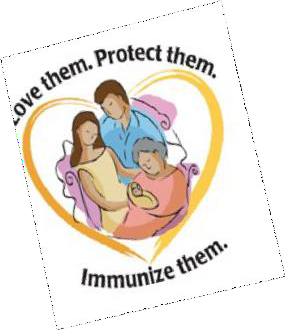 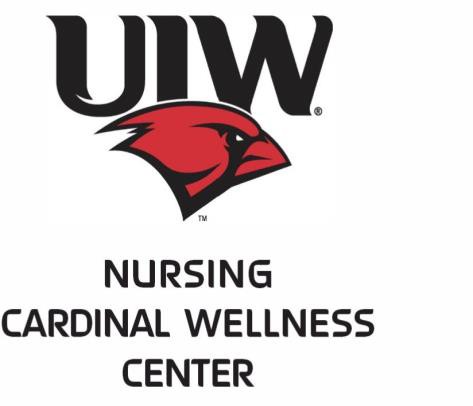 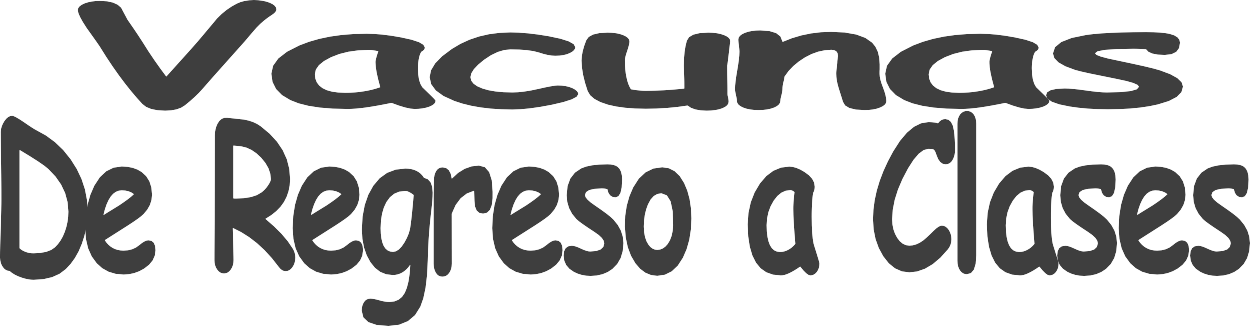 Niños de edad escolar (4-18 años de edad): ElegibilidadMedicaid/CHIPNiños sin seguro médico o seguro médico que no cubre vacunasNativo de Alaska / Nativo AmericanoEstudiante universitario (19 años o más ): ElegibilidadQue requiera vacuna de meningitis para entrar a la universidadSin Seguro médicoSOLO CON CITA PREVIASábados 22 y 29 de AgostoUIW School of Medicine - 7615 Kennedy Hill, 78235NO SE COBRARADebe registrarse y completar los formularios requeridos en https://www.uiw.edu/ncwc/back-to-school-vaccines.html https://uiwcardinalclinic.youcanbook.me/Seleccione la clínica Cardinal en Brooks City Base Después de la cita seleccionada, haga clic en la parte inferior de la pagina y completé los formulariospara preguntas: 210-283-6331